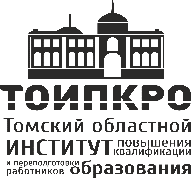 Областное  государственное бюджетное учреждение дополнительного профессионального образования «Томский областной институт повышения квалификации и переподготовки работников образования» (ТОИПКРО). Томск, ул. Пирогова,10, телефон (3822) 55 79 89, факс (3822) 90-20 31 _____________ №___________На № _________от __________Руководителям муниципальных органов, осуществляющих управление в сфере образованияРуководителям подведомственных общеобразовательных организаций		Уважаемые коллеги!В рамках реализации программы поддержки и сопровождения молодых педагогов на территории Томской области (Распоряжение Департамента общего образования Томской области №195-р от 13.03.2020) в ТОИПКРО состоится игровой чемпионат для молодых педагогов «МетаМАРАФОН» (далее – Игровой чемпионат).Игровой чемпионат проводится с целью создания условий для развития профессиональных компетенций и творческого взаимодействия молодых педагогов. За ограниченное время командам предстоит решить четыре метапредметные задачи, направленные на развитие умения эффективно действовать при возникновении реальных профессиональных проблем, с которыми может столкнуться педагог в образовательной организации.К участию в Игровом чемпионате приглашаются команды педагогических работников образовательных организаций Томской области в возрасте до 35 лет, а также индивидуальные участники из числа педагогических работников образовательных организаций Томской области в возрасте до 35 лет, из которых организационный комитет сформирует команды.Прошу Вас информировать педагогов о возможности участия в вышеуказанном мероприятии. Участие в Игровом чемпионате бесплатное и может осуществляться в очной и дистанционной форме. Количество мест ограничено.Организатор Игрового чемпионата: кафедра педагогики и психологии и инклюзивного образования ТОИПКРО, тел. +7 (3822) 90-20-56, Пшонко Наталья Валерьевна.Дата проведения: 24 сентября 2022 года.Время проведения: с 15:00 по 17:00.Место проведения: ТОИПКРО (г. Томск, ул. Пирогова 10), актовый зал.Для участия необходимо подать заявку по ссылке https://forms.yandex.ru/u/631965eb0a1763229b269441/ до 20 сентября 2022 года включительно.	Приложение на 2 л. в 1 экз.Анна Николаевна Цегельникова 8 (3822) 90 20 56Наталья Валерьевна Пшонко8 (3822) 90 20 56natalya.pshonko@gmail.comПриложениеПОЛОЖЕНИЕоб организации и проведении игрового чемпионата для молодых педагогов «МетаМАРАФОН»ОБЩИЕ ПОЛОЖЕНИЯ Настоящее Положение определяет цель и задачи, а также порядок и сроки проведения игрового чемпионата для молодых педагогов «МетаМАРАФОН» среди молодых педагогов Томской области (далее – Игровой чемпионат), категории участников, условия и основные критерии участия.Организаторам Игрового чемпионата является Ассоциация молодых учителей Томской области совместно с Томским областным институтом повышения квалификации и переподготовки работников образования (далее - ТОИПКРО).ЦЕЛЬ И ЗАДАЧИ  Игровой чемпионат проводится с целью создание условий для развития профессиональных компетенций и творческого взаимодействия молодых педагогов. Основными задачами Игрового чемпионата являются:Повышение мотивации к процессу познания, обучения молодых педагогов;Развитие soft-skills компетенций молодых педагогов;Содействие разностороннему развитию молодых педагогов в различных областях знаний.УЧАСТНИКИ ИГРОВОГО ЧЕМПИОНАТАК участию допускаются молодые педагоги, основным местом работы которых являются областные государственные или муниципальные образовательные организации, реализующие основные общеобразовательные программы, в том числе адаптированные основные общеобразовательные программы, программы дополнительного и дошкольного образования в возрасте до 35 лет. Участие в Игровом чемпионате командное, состав команды: 3-5 человек. Если в образовательном учреждении нет возможности собрать команду, предусмотрена подача индивидуальных заявок. Такие участники будут объединены в сборные команды.ПОРЯДОК ПРОВЕДЕНИЯ МЕРОПРИЯТИЯ Игровой чемпионат проводится 24 сентября 2022 года в 15:00 ч. Место проведения: для команд, подавших заявки на участие в очном формате Игровой чемпионат проводится по адресу г. Томск, ул. Пирогова, д. 10 (ТОИПКРО); для команд из отдалённых населённых пунктов - дистанционно на платформе BigBlueButton (ссылка для участия рассылается на адреса электронной почты, указанные в заявках до 14:00 ч. 24 сентября 2022 г.).Для участия в Игровом чемпионате необходимо до 20 сентября заполнить сведения о команде по ссылке: https://forms.yandex.ru/u/631965eb0a1763229b269441/  .Количество команд, которые могут принять очное участие, ограничено. Список команд, участвующих в очном формате формируется по мере поступления заявок. Команды, не попавшие в список очных участников, могут принять участие дистанционно.За ограниченное время командам предстоит решить четыре метапредметные задачи, направленные на развитие умения эффективно действовать при возникновении реальных профессиональных проблем, с которыми может столкнуться педагог в образовательной организации.Подавая заявку на участие в Игровом чемпионате, участники соглашаются на использование и распространение Организатором в социальных сетях и на сайте ТОИПКРО, а также в рамках мероприятий (КПК, круглых столов, семинаров, конференций, форумов и пр.) аудио- и видеоматериалов, которые будут собраны во время проведения Игрового чемпионата.ПОДВЕДЕНИЕ ИТОГОВ И НАГРАЖДЕНИЕ ПОБЕДИТЕЛЕЙПодведение итогов состоится 24 сентября 2022 года. Победители и призеры награждаются дипломами за 1, 2, 3 место. Участники Игрового чемпионата получают сертификаты.РекторО.М. Замятина